JULY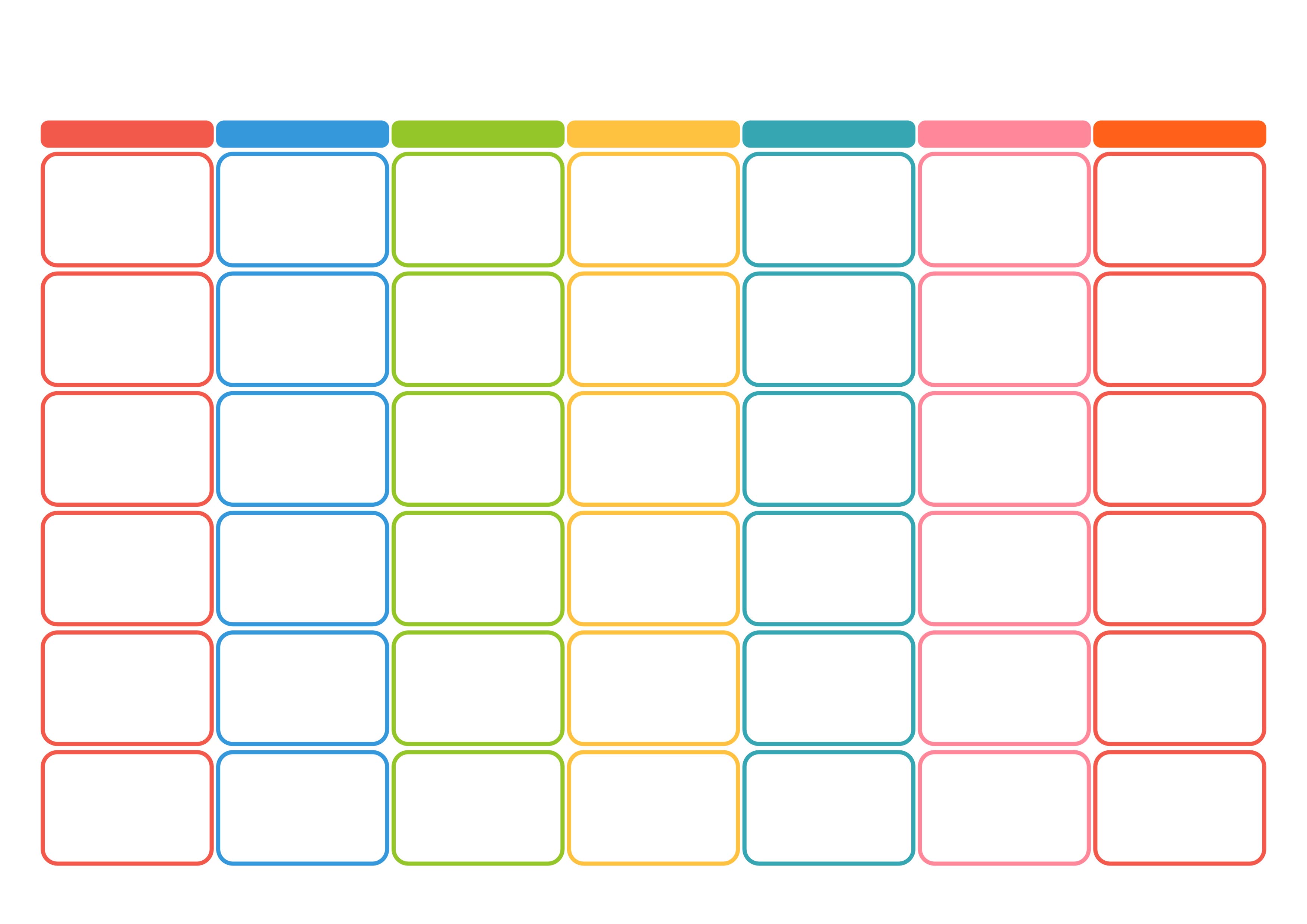 2024